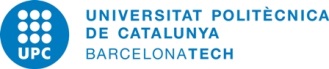 The Student, ..................................... with DIN/Passaport/NIE,...................................Is enrolled in the subject corresponding to the development of the final degree thesis:………………………………………………………………………………………….. Is enrolled in one or more subjects in the schoolIn order to elaborate part of the content of the final degree thesis it is necessary the presence of the Student in the facilities of: ........................................................................For this reason, we ask that you allow the Student to access your facilities and help him/her in everything you can. From our center we appreciate your collaboration.To this end, we would like to inform you that, in the case of tasks associated with the development of the final degree thesis, the Student will be covered for any bodily injury suffered during the activities directly or indirectly related to his/her Student status, as long as they have been organized by the school, given their status in the regime of (check the appropriate option):Sincerely,Barcelona, .......................................................................					This document is valid until the date of defences of the thesis by the Student or until January 31, in the case of enrolment in the first semester, or until September 14 in the case of enrolment in the second semester.In both cases, the deadline can be extended to May 31 or October 31, respectively.Compulsory school Insurance coverage Accident Insurance coverage The director of the school			Name:			The project directore-mail:The company:Name:Roll:The student